МЕТОДИЧЕСКИЕ РЕКОМЕНДАЦИИдля классных руководителей образовательных учрежденийДиагностика буллинга:•	Ребёнок (подросток) регулярно подвергается насмешкам со стороны сверстников в оскорбительной манере, его часто обзывают, дразнят, унижают, либо угрожают ему, требуют выполнения пожеланий других сверстников, командуют им.•	Ребёнка (подростка) часто задирают, толкают, пинают, бьют, а он не может себя адекватно защитить.•	Ребята берут учебники, деньги, другие личные вещи ребёнка (подростка), разбрасывают их, рвут, портят.•	У ребёнка (подростка) есть следы - синяки, порезы, царапины, или рваная одежда - которые не объясняются естественным образом (то есть не связаны с игрой, случайным падением, кошкой и т.п.)•	Ребёнок (подросток) часто проводит время в одиночестве, исключён из компании сверстников во время перемен, обеда. У него, по Вашим наблюдениям, нет ни одного друга в классе.•	В командных играх ребята выбирают его в числе последних или не хотят быть с ним в одной команде. Никто не хочет сидеть с ним за одной партой.•	Ребёнок (подросток) старается держаться рядом с учителем или другим взрослым во время школьных перемен.•	Избегает говорить вслух (отвечать) во время уроков, производит впечатление тревожного и неуверенного в себе.•	Выглядит расстроенным, угнетенным, часто плачет.•	У ребёнка (подросток) резко или постепенно ухудшается успеваемость.Ухудшение психологического климата в учебном коллективе: отношения между обучающимися в коллективе накаляются, количество конфликтов увеличивается.Необходимые действия классного руководителя:Ясная и четкая руководящая позиция учебным коллективом, без передачи полной ответственности детям (подросткам) за эффективное разрешение сложных ситуаций в коллективе учащихся.Организация встречи всех участников буллинга/кибербуллинга (жертвы, агрессора, других нападающих, свидетелей), вместе с педагогом-психологом/социальным педагогом для обсуждения ситуации, чувств ребенка-жертвы, возможных выходов из нее.Акцент делайте на работе с детьми-свидетелями травли: пассивными участниками и детьми (подростками), которые предпочитают никак не участвовать в изменении групповой динамики.Выделить в классе группу детей, которые могут оказать поддержку подростку, включить его в активную деятельность во внеклассной и/или внешкольной работе.Контроль детей (подростков) во время перемен и вне занятий (по возможности), организация игрового/досугового пространства.Создание свода правил, совместно с детьми (подростками), в отношении буллинга и поведения детей при столкновении (напрямую или косвенно) с травлей.Организация тренингов уверенного (ассертивного) поведения для детей-жертв буллинга/кибербуллинга.Проведение ежегодных опросов обучающихся на предмет выявления жертв буллинга/кибербуллинга.Изучение и обмен передовым педагогическим опытом по вопросам профилактики и разрешения ситуаций буллинга/кибербуллинга.Контакты для помощи при выявлении фактов травли в образовательной организации:- «Дети онлайн» (Москва) – 8-800-25-000-15 – с 9.00 до 18.00 (по московскому времени) - это служба телефонного и онлайн-консультирования, которая оказывает психологическую и информационную поддержку детям и подросткам, столкнувшимся с различными проблемами в сети. - В социальной сети Вконтакте существует группа «Анти-КиберМоббинг» https://vk.com/anticybermobbing.- В социальной сети Фейсбук есть сайт Травли нет. https://www.facebook.com/travlinet/.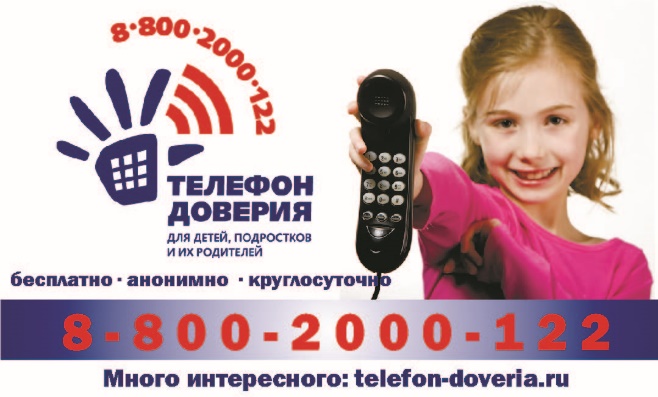 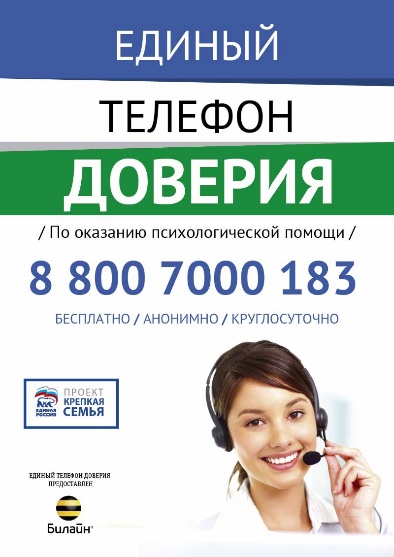 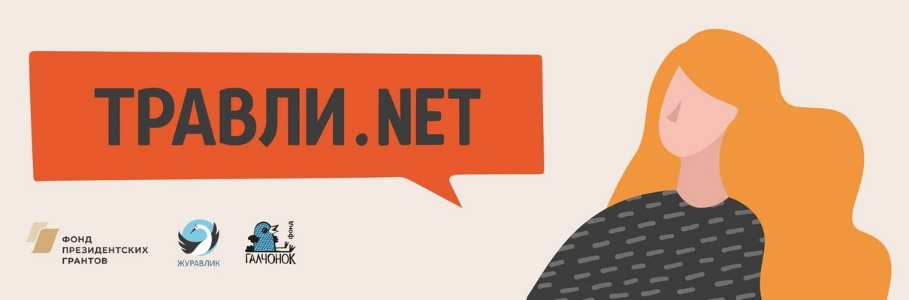 